Промежуточная аттестация по биологии в 10 Б классе естественно – научного профиляДЕМОВЕРСИЯЗадание 1. Назовите зародышевый листок зародыша позвоночного животного, обозначенный на рисунке цифрой 1. Какие типы тканей, органы или части органов формируются из него?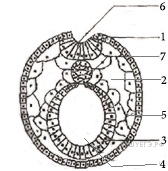 Задание 2. Найдите три ошибки в приведённом тексте. Укажите номера предложений, в которых они сделаны, исправьте их.1. Полисахарид целлюлоза выполняет в клетке растения резервную, запасающую функцию. 2. Накапливаясь в клетке, углеводы выполняют главным образом регуляторную функцию. 3. У членистоногих полисахарид хитин формирует покровы тела. 4. У растений клеточные стенки образованы полисахаридом крахмалом. 5. Полисахариды обладают гидрофобностью.Задание 3. Фрагмент начала гена имеет следующую последовательность нуклеотидов (верхняя цепь — смысловая, нижняя — транскрибируемая):5’ − ТААТГАЦЦГЦАТАТАТЦЦАТ −3’3’ − АТТАЦТГГЦГТАТАТАГГТА −5’Ген содержит информативную и неинформативную части для трансляции. Информативная часть гена начинается с триплета, кодирующего аминокислоту Мет. С какого нуклеотида начинается информативная часть гена? Определите последовательность аминокислот во фрагменте полипептидной цепи. Ответ поясните. Для выполнения задания используйте таблицу генетического кода.Генетический код (иРНК)Правила пользования таблицейПервый нуклеотид в триплете берётся из левого вертикального ряда, второй — из верхнего горизонтального ряда и третий — из правого вертикального. Там, где пересекутся линии, идущие от всех трёх нуклеотидов, и находится искомая аминокислота.Задание 4. У человека ген карих глаз доминирует над голубым цветом глаз (А), а ген цветовой слепоты рецессивный (дальтонизм – d) и сцеплен с Х-хромосомой. Кареглазая женщина с нормальным зрением, отец которой имел голубые глаза и страдал цветовой слепотой, выходит замуж за голубоглазого мужчину с нормальным зрением. Составьте схему решения задачи. Определите генотипы родителей и возможного потомства, вероятность рождения в этой семье детей — дальтоников с карими глазами и их пол.ПервоеоснованиеВторое основаниеВторое основаниеВторое основаниеВторое основаниеТретьеоснованиеПервоеоснованиеУЦАГТретьеоснованиеУФенФенЛейЛейСерСерСерСерТирТир——ЦисЦис—ТриУЦАГЦЛейЛейЛейЛейПроПроПроПроГисГисГлнГлнАргАргАргАргУЦАГАИлеИлеИлеМетТреТреТреТреАснАснЛизЛизСерСерАргАргУЦАГГВалВалВалВалАлаАлаАлаАлаАспАспГлуГлуГлиГлиГлиГлиУЦАГ